Amt Trave-Land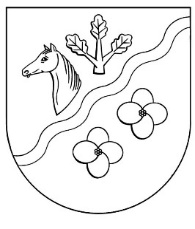 - Der Amtsvorsteher -								An dasAmt Trave-LandOrdnung und SozialesWaldemar-von-Mohl-Straße 1023795 Bad Segebergper Fax an: 04551/9908-13 oderper E-Mail an: info@amt-trave-land.deHinweis: Das Verbrennen von pflanzlichen Abfällen ist nur in Ausnahmefällen gestattet, wenn die Abfälle, die verbrannt werden auch auf dem Grundstück angefallen sind und hierdurch keine Gefahren für die Umgebung zu erwarten sind. Die Abbrandstelle darf nicht unbeobachtet bleiben. Es dürfen keine gefährlichen Stoffe verbrannt werden.Diese Mitteilung hat keine rechtliche Relevanz. Mögliche Einsätze des Rettungsdienstes, der Polizei und der Feuerwehr werden durch diese Mitteilung nicht verhindert.Bei Fragen wenden Sie sich bitte an Herrn Andresen (Ordnungsamt) 04551/9908-40.Mitteilung über das Verbrennen von pflanzlichen AbfällenDatum und Uhrzeit:		     Gemeinde:			     Exakte Abbrandstelle:	       Verantwortliche Person:	     (einschließlich Telefonnummer)Sonstige Hinweise:		     